INDICAÇÃO Nº 4861/2017Sugere ao Poder Executivo Municipal que proceda a extração de árvore para substituição na Avenida Monte Castelo, defronte o nº 343 no Centro - Protocolo nº 018151/2017. (A).Excelentíssimo Senhor Prefeito Municipal, Nos termos do Art. 108 do Regimento Interno desta Casa de Leis, dirijo-me a Vossa Excelência para sugerir ao setor competente que proceda a extração de árvore para substituição na Avenida Monte Castelo, defronte o nº 343 no Centro.Justificativa:Fomos procurados pelo morador do endereço acima solicitando essa providencia, pois da forma que se encontra a referida árvore está com grande porte, danificando a calçada e o abrigo da residência, causando transtornos e prejuízos.Plenário “Dr. Tancredo Neves”, em 23 de Maio de 2017.José Luís Fornasari                                                  “Joi Fornasari”Solidariedade                                                    - Vereador -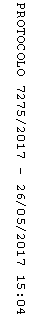 